Sample Course Outline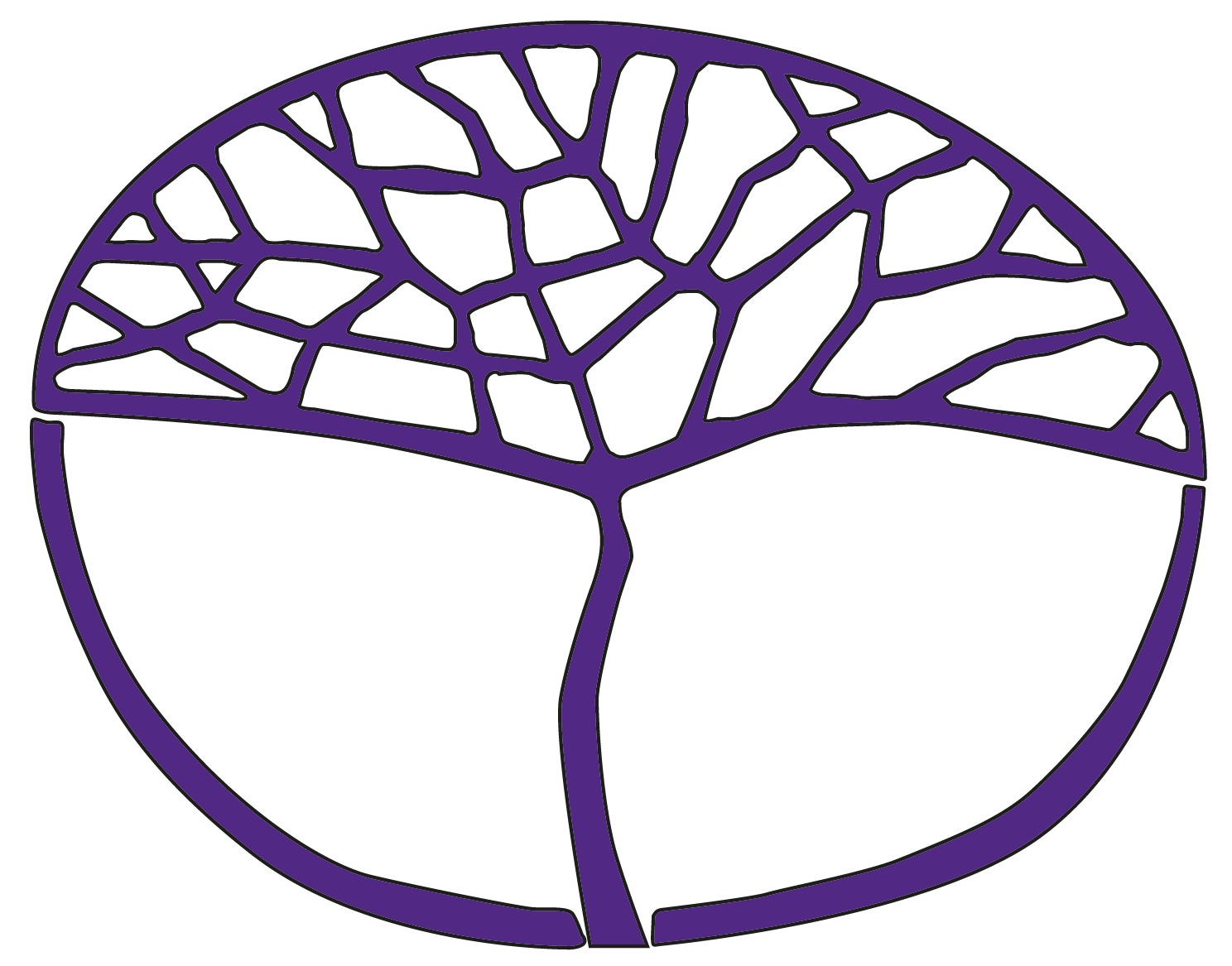 Japanese: Second LanguageATAR Year 12Copyright© School Curriculum and Standards Authority, 2018This document – apart from any third party copyright material contained in it – may be freely copied, or communicated on an intranet, for non-commercial purposes in educational institutions, provided that the School Curriculum and Standards Authority is acknowledged as the copyright owner, and that the Authority’s moral rights are not infringed.Copying or communication for any other purpose can be done only within the terms of the Copyright Act 1968 or with prior written permission of the School Curriculum and Standards Authority. Copying or communication of any third party copyright material can be done only within the terms of the Copyright Act 1968 or with permission of the copyright owners.Any content in this document that has been derived from the Australian Curriculum may be used under the terms of the Creative Commons Attribution 4.0 International licence.DisclaimerAny resources such as texts, websites and so on that may be referred to in this document are provided as examples of resources that teachers can use to support their learning programs. Their inclusion does not imply that they are mandatory or that they are the only resources relevant to the course.Sample course outlineJapanese: Second Language – ATAR Year 12Semester 1 – Unit 3 – わかい (Young travellers)Semester 2 – Unit 4 – かこと (Reflections and horizons)WeekKey teaching points1–4IntroductionOverview of the Indonesian: Second Language course, unit and assessment requirements.Learning contexts and topicsProvide opportunities for learning and assessment on the following context and topic:The individual: Travel旅行Students reflect on their own travel experiences, including highlights and problems, travel preparations: what to take, booking accommodation, transport options and sight-seeing.Text types and textual conventionsProvide opportunities for students to respond to, and to produce, the following text types:choosing and generating structures appropriate to purposeusing textual structure as an aid to interpretationadvertisement, article, conversation, description, diary entry, discussion, email, film/TV program excerpt, letter.Linguistic resourcesProvide opportunities for students to acquire and use the following resources:Vocabularyintroduce vocabulary, phrases and expressions related to the topic Travel旅行.GrammarPlain forms (verbs, adjectives, copula ‘to be’)Stem + はじめますindicating that one starts doing something～て+しまいますexpressing that you do something completely～て+しまいますfinish doing something with regret～て+おきますexpressing when you do something in preparation; in advance～て+こまりますexpressing distress, confusion～て+もexpressing even if an action or condition existsFinite form よていindicating intentionFinite formしlinking statements or accentuating a reasonFinite formのにeven though, despite, althoughFinite form NOUN f.orming a complex noun phraseFinite form NOUN relative clauseFinite formかどうかexpressing whether or notFinite formかexpressing whether or ifFinite formんです／のですexplaining, clarifyingFinite formみたいexpressing appearance; or likelihoodAdjective みたいexpressing appearance; or likelihoodNoun みたいexpressing appearance; or likelihoodBase + ないようにするmake an effort not toBase + ないようにするmake sure you do notBase + ないようにso that something won’t happenBase + ないようにadviceBase + ないでwithout/instead ofのcomplex sentences or adjectival clauseもwith interrogativesもwith quantitative wordsかwith interrogativesでもindefinite or something (else)しかextent + negative (only)だけextent (only)Base + と思いますexpressing an intentionBase + ～おう～ようexpressing a suggestionBase + ～おう～ようexpressing persuasionBase + えますindicating that you can do somethingBase + られますindicating that you can do something.Sound and writing systemsreceptive 教　使　売　着　乗　同　正　多　公　園　道　京　都　室　勉　強　部　屋　発　泊　旅　館　島　寺　神　社　和　洋　持Intercultural understandingsProvide opportunities for students to enhance understanding of their own language(s) and culture(s) in relation to the Japanese language and culture, and of how culture influences communication, through the topic Travel旅行:discuss etiquette of visitors in Australian and Japanese homes, e.g. turn-taking, degree of formality, relationship between the ages and sexes and rituals of daily life in Australian/Japanese familiesdiscuss the effect of media on travel, e.g. advertising, brochures, announcementsdiscuss receptive knowledge associated with unit descriptiondiscuss culturally appropriate use of language, e.g. use of register in different contexts (home, friends) and respectful languagemake connections between the student’s culture and the Japanese culture (e.g. social rituals associated with eating and gift giving) and exploring students’ beliefs about Japanese lifestyles.Language learning and communication strategiesProvide opportunities for students to practise the following strategies through the topic Travel旅行:listen for gistread questions before listening to textsunderline/highlight key words in questionsuse aural clues to assist interpretation of meaning and to predict meaning, e.g. expression, tone, intonationsummarise informationmake connections with prior knowledge.Dictionariesuse a bilingual dictionary.Task 1: Response: Listening5–7Learning contexts and topicsProvide opportunities for learning and assessment on the following context and topic:The Japanese-speaking communities: Travel 旅行 Students explore travel in Japanese-speaking communities: preparation, accommodation, transport options, places of interest and typical travel experiences.Text types and textual conventionsProvide opportunities for students to respond to, and to produce, the following text types:choosing and generating structures appropriate to purposeusing textual structure as an aid to interpretationadvertisement, article, blog post, description, discussion, email, film/TV program excerpt, map, speech.Linguistic resourcesProvide opportunities for students to acquire and use the following resources,Vocabularyintroduce vocabulary, phrases and expressions related to the topic Travel 旅行.GrammarPlain forms (verbs, adjectives, copula ‘to be’)Stem + はじめますindicating that one starts doing something～て+しまいますexpressing that you do something completely～て+しまいますfinish doing something with regret～て+おきますexpressing when you do something in preparation; in advance～て+こまりますexpressing distress, confusion～て+もexpressing even if an action or condition existsFinite form よていindicating intentionFinite formしlinking statements or accentuating a reasonFinite formのにeven though, despite, althoughFinite form NOUN forming a complex noun phraseFinite form NOUN relative clauseFinite formかどうかexpressing whether or notFinite formかexpressing whether or ifFinite formんです／のですexplaining, clarifyingFinite formみたいexpressing appearance; or likelihoodAdjective みたいexpressing appearance; or likelihoodNoun みたいexpressing appearance; or likelihoodBase + ないようにするmake an effort not toBase + ないようにするmake sure you do notBase + ないようにso that something won’t happenBase + ないようにadviceBase + ないでwithout/instead ofのcomplex sentences or adjectival clauseもwith interrogativesもwith quantitative wordsかwith interrogativesでもindefinite or something (else)しかextent + negative (only)だけextent (only)Base + と思いますexpressing an intentionBase + ～おう～ようexpressing a suggestionBase + ～おう～ようexpressing persuasionBase + えますindicating that you can do somethingBase + られますindicating that you can do something.Sound and writing systemsreceptive 教　使　売　着　乗　同　正　多　公　園　道　京　都　室　勉　強　部　屋　発　泊　旅　館　島　寺　神　社　和　洋　持Intercultural understandingsProvide opportunities for students to enhance understanding of their own language(s) and culture(s) in relation to the Japanese language and culture, and of how culture influences communication, through the topic Travel旅行:discuss similarities and differences in cultural practices associated with living and travelling in Japandiscuss etiquette of visitors in Japanese homes, e.g. turn-taking, degree of formality, relationship between the ages and sexes and rituals of daily life in Japanese familiesdiscuss the influence of social activities, customs and celebrations on life in Japan discuss the effect of media on travel, e.g. advertising, brochures, announcementsdiscuss the receptive knowledge associated with unit descriptiondiscuss etiquette associated with travelling in Japancompare travel destinations, activities (e.g. おんせん) and accommodation types (e.g. 旅館、
みんしゅく) in Japan.Language learning and communication strategiesProvide opportunities for students to practise the following strategies through the topic Travel旅行:view texts and identify key informationguess meaning from kanjisummarise informationidentify and evaluate information self-correctseek opportunities to practise the languagemake connections with prior knowledge.Dictionariesuse a bilingual dictionary.Task 2: Oral communication8–11Learning contexts and topicsProvide opportunities for learning and assessment on the following context and topic:The individual: Part-time jobs and money アルバイトとお金 Students reflect on part-time work, pocket money and saving and spending money.Text types and textual conventionsProvide opportunities for students to respond to, and to produce, the following text types:choosing and generating structures appropriate to purposeusing textual structure as an aid to interpretationadvertisement, announcement, article, diary entry, email, interview, letter.Linguistic resourcesProvide opportunities for students to acquire and use the following resources:Vocabularyintroduce vocabulary, phrases and expressions related to the topic Part-time jobs and money アルバイトとお金.GrammarPlain forms (verbs, adjectives, copula ‘to be’)Stem + はじめますindicating that one starts doing something～て+しまいますexpressing that you do something completely～て+しまいますfinish doing something with regret～て+おきますexpressing when you do something in preparation; in advance～て+こまりますexpressing distress, confusion～て+もexpressing even if an action or condition existsFinite form よていindicating intentionFinite formしlinking statements or accentuating a reasonFinite formのにeven though, despite, althoughFinite form NOUN forming a complex noun phraseFinite form NOUN relative clauseFinite formかどうかexpressing whether or notFinite formかexpressing whether or ifFinite formんです／のですexplaining, clarifyingFinite formみたいexpressing appearance; or likelihoodAdjective みたいexpressing appearance; or likelihoodNoun みたいexpressing appearance; or likelihoodBase + ないようにするmake an effort not toBase + ないようにするmake sure you do notBase + ないようにso that something won’t happenBase + ないようにadviceBase + ないでwithout/instead ofのcomplex sentences or adjectival clauseもwith interrogativesもwith quantitative wordsかwith interrogativesでもindefinite or something (else)しかextent + negative (only)だけextent (only)Base + と思いますexpressing an intentionBase + ～おう～ようexpressing a suggestionBase + ～おう～ようexpressing persuasionBase + えますindicating that you can do somethingBase + られますindicating that you can do something.Sound and writing systemsreceptive 教　使　売　着　乗　同　正　多　公　園　道　京　都　室　勉　強　部　屋　発　泊　旅　館　島　寺　神　社　和　洋　持Intercultural understandingsProvide opportunities for students to enhance understanding of their own language(s) and culture(s) in relation to the Japanese language and culture, and of how culture influences communication, through the topic Part-time jobs and money アルバイトとお金discuss similarities and differences in cultural practices associated with living in Japandiscuss culturally appropriate use of language, e.g. use of register in different contexts (home, friends, school, work) and respectful language.Language learning and communication strategiesProvide opportunities for students to practise the following strategies through the topic Part-time jobs and money アルバイトとお金:plan/draft your writing use conjunctions to produce a cohesive text evaluate and redraft written texts to enhance meaningproofread your work.Dictionariesuse a bilingual dictionary.Task 3: Written communication12–14Learning contexts and topicsProvide opportunities for learning and assessment on the following context and topic:The changing world: Travel旅行Students consider the importance of travel for young people.Text types and textual conventionsProvide opportunities for students to respond to, and to produce, the following text types:choosing and generating structures appropriate to purposeusing textual structure as an aid to interpretationconventions associated with presenting argumentsarticle, blog post, description, discussion, email, film/TV program excerpt, journal entry letter, script – speech.Linguistic resourcesProvide opportunities for students to acquire and use the following resources:Vocabularyintroduce vocabulary, phrases and expressions related to the topic Travel旅行.GrammarPlain forms (verbs, adjectives, copula ‘to be’)Stem + はじめますindicating that one starts doing something～て+しまいますexpressing that you do something completely～て+しまいますfinish doing something with regret～て+おきますexpressing when you do something in preparation; in advance～て+こまりますexpressing distress, confusion～て+もexpressing even if an action or condition existsFinite form よていindicating intentionFinite formしlinking statements or accentuating a reasonFinite formのにeven though, despite, althoughFinite form NOUN forming a complex noun phraseFinite form NOUN relative clauseFinite formかどうかexpressing whether or notFinite formかexpressing whether or ifFinite formんです／のですexplaining, clarifyingFinite formみたいexpressing appearance; or likelihoodAdjective みたいexpressing appearance; or likelihoodNoun みたいexpressing appearance; or likelihoodBase + ないようにするmake an effort not toBase + ないようにするmake sure you do notBase + ないようにso that something won't happenBase + ないようにadviceBase + ないでwithout/instead ofのcomplex sentences or adjectival clauseもwith interrogativesもwith quantitative wordsかwith interrogativesでもindefinite or something (else)しかextent + negative (only)だけextent (only)Base + と思いますexpressing an intentionBase + ～おう～ようexpressing a suggestionBase + ～おう～ようexpressing persuasionBase + えますindicating that you can do somethingBase + られますindicating that you can do something.Sound and writing systemsreceptive 教　使　売　着　乗　同　正　多　公　園　道　京　都　室　勉　強　部　屋　発　泊　旅　館　島　寺　神　社　和　洋　持Intercultural understandingsProvide opportunities for students to enhance understanding of their own language(s) and culture(s) in relation to the Japanese language and culture, and of how culture influences communication, through the topic Travel旅行:discuss issues influencing travel, study and stay in Japan, such as part-time jobs, influence of technology on lifestylesdiscuss making connections between the student’s culture and other culturesdiscuss reflecting on assumptions students have about travel.Language learning and communication strategiesProvide opportunities for students to practise the following strategies through the topic Travel旅行:view texts and identify key informationguess meaning from kanjiuse image association and analytical strategies associated with remembering kanjiremember kanji in contextscan for information and guess unknown kanji from radicals and component parts identify, evaluate and summarise information.Dictionariesuse a bilingual dictionary.Task 4: Response: Viewing and reading15Task 5: Semester 1 Practical (oral) examinationTask 6: Semester 1 Written examinationWeekKey teaching points1–5Overview of the unit and assessment requirements.Learning contexts and topicsProvide opportunities for learning and assessment on the following context and topic:The individual: This year and beyond と Students reflect on significant events of the year and school life: school balls, graduation, obtaining a driver’s licence and their future plans.Text types and textual conventionsProvide opportunities for students to respond to, and to produce, the following text types:oral protocols associated with resolving disagreements or conflictsarticle, blog post, conversation, diary entry, email, message, note, summary.Linguistic resourcesProvide opportunities for students to acquire and use the following resources,Vocabularyintroduce vocabulary, phrases and expressions related to the topic This year and beyond と.Grammar～て+ほしいexpressing that someone wants someone to do somethingFinite formため（に）indicating purposeFinite formようになるgetting to the state where …Finite formようになるa change has taken placeNoun のためにpurpose, for the benefit ofNoun によると～そうですaccording to something/someonePotential form + ようになるstarted to, learned toPotential + ようにso that.Sound and writing systemsreceptive場　帰　様　紙　待　英　活　仕　事　働　Intercultural understandingsProvide opportunities for students to enhance understanding of their own language(s) and culture(s) in relation to the Japanese language and culture, and of how culture influences communication, through the topic This year and beyond と:discuss traditions, beliefs and values influencing modern day living, e.g. coming of age celebrationsdiscuss common social practices associated with young peoplediscuss receptive knowledge of honorific language associated with the unit description.Language learning and communication strategiesProvide opportunities for students to practise the following strategies through the topic This year and beyond と:listen for gistread questions before listening to textsunderline/highlight key words in questionsuse aural clues to assist interpretation of meaning and to predict meaning, e.g. expression, tone, intonationplan/draft your writing use conjunctions to produce a cohesive text evaluate and redraft written texts to enhance meaningproofread your work.Dictionariesuse a bilingual dictionary.Task 7: Response: Listening Task 8: Written communication 6–10Learning contexts and topicsProvide opportunities for learning and assessment on the following context and topic:The Japanese-speaking communities: Youth events and pathways のと 
Students explore important events and future plans for young people in Japanese-speaking communities.Text types and textual conventionsProvide opportunities for students to respond to, and to produce, the following text types:oral protocols associated with resolving disagreements or conflictsarticle, blog post, conversation, diary entry, email, message, note, summary.Linguistic resourcesProvide opportunities for students to acquire and use the following resources:Vocabularyintroduce vocabulary, phrases and expressions related to the topic Youth events and pathways のと.Grammar～て+ほしいexpressing that someone wants someone to do somethingFinite formため（に）indicating purposeFinite formようになるgetting to the state where …Finite formようになるa change has taken placeNoun のためにpurpose, for the benefit ofNoun によると～そうですaccording to something/someonePotential form + ようになるstarted to, learned toPotential + ようにso that.Sound and writing systemsreceptive場　帰　様　紙　待　英　活　仕　事　働　Intercultural understandingsProvide opportunities for students to enhance understanding of their own language(s) and culture(s) in relation to the Japanese language and culture, and of how culture influences communication, through the topic Youth events and pathways のと:discuss traditions, beliefs and values influencing modern day living, e.g. coming of age celebrationsdiscuss common social practices associated with young peoplediscuss receptive knowledge of honorific language associated with the unit descriptiondiscuss youth slang in Japan and how the language has influenced societydiscuss the impact of technology on young people.Language learning and communication strategiesProvide opportunities for students to practise the following strategies through the topic Youth events and pathways のと:view texts and identify key informationguess meaning from kanjiuse image association and analytical strategies associated with remembering kanjiremember kanji in contextscan for information and guess unknown kanji from radicals and component parts identify, evaluate and summarise information.Dictionariesuse a bilingual dictionary.Task 9: Response: Viewing and reading11–14Learning contexts and topicsProvide opportunities for learning and assessment on the following context and topic:The changing world: Future plans  Students consider the education and career pathways available to young people in a technological world and how the study of Japanese can influence their choices.Text types and textual conventionsProvide opportunities for students to respond to, and to produce, the following text types:conventions associated with presenting a reasoned argumentconsolidation of understanding and use of conventions of different texts.Linguistic resourcesProvide opportunities for students to acquire and use the following resources:Vocabularyintroduce vocabulary, phrases and expressions related to the topic Future plans .Grammar～て+ほしいexpressing that someone wants someone to do somethingFinite formため（に）indicating purposeFinite formようになるgetting to the state where …Finite formようになるa change has taken placeNoun のためにpurpose, for the benefit ofNoun によると～そうですaccording to something/someonePotential form + ようになるstarted to, learned toPotential + ようにso that.Sound and writing systemsreceptive場　帰　様　紙　待　英　活　仕　事　働　Intercultural understandingsProvide opportunities for students to enhance understanding of their own language(s) and culture(s) in relation to the Japanese language and culture, and of how culture influences communication, through the topic Future plans :discuss the impact of technology on the lives of young people.Language learning and communication strategiesProvide opportunities for students to practise the following strategies through the topic Future plans :share information with peers in an effective mannerpeer evaluation and self-correction techniquesseek opportunities to practise the languageevaluate and redraft written texts to enhance meaning.Dictionariesuse a bilingual dictionary.Task 10: Oral communication15Task 11 Semester 2: Practical (oral) examinationTask 12 Semester 2: Written examination